Al Dirigente scolasticodel Convitto Nazionale “A. Nifo”di Sessa AuruncaModello D – Giustificazione assenza non preavvisata e non dovuta a malattia (da trasmettere da parte dei genitori / tutori /affidatari alla casella cevc02000@istruzione.it o consegnare brevi manu al personale della segreteria scolastica o al docente coordinatore di classe / responsabile di plesso per l’inoltro alla scuola).I sottoscritti _________________________________ e _________________________________________In qualità di genitori  tutori affidatari dell’alunno/a _________________________________________frequentante il Plesso ______________________ Grado ______________________ Sezione _________ Classe __________DICHIARANOai sensi e per gli effetti del DPR n. 445/2000 che l’alunno/a è stato/a assente da scuola dal _ _ / _ _ / 20_ _ al _ _ / _ _ / 20_ _ per complessivi n. _ giorni e per le seguenti esigenze indifferibili, del tutto estranee a malattia: familiari di viaggio presso (indicare la meta del viaggio) ____________________________________familiari di rientro presso il proprio paese di origine (indicare il paese) ________________________personali, per controlli medici / visite specialistiche non correlate a malattia in atto presso: (indicare la struttura) _______________________________________________________________Altro (specificare) __________________________________________________________________La presente comunicazione si trasmette per il seguito di competenza al dirigente scolastico, consapevoli che in caso di assenze superiori ai 7 giorni non preavvisate e non concordate con la scuola e comunque non correlate a malattia, i genitori/tutori/affidatari: rispondono in via esclusiva dell’attivazione di percorsi di istruzione familiare, ovvero e ove previsto, di istruzione domiciliare o ospedaliera, di cui dovranno fornire documentazione al rientro a scuola;sono consapevoli che assenze cumulate oltre il 25% del monte ore annuo di lezione personalizzato, che determinino l’impossibilità dei docenti del consiglio di classe di acquisire elementi di valutazione, comportano la non ammissione alla classe successiva.Firma dei genitori /tutori/affidatari ______________________________                                                                  _______________________________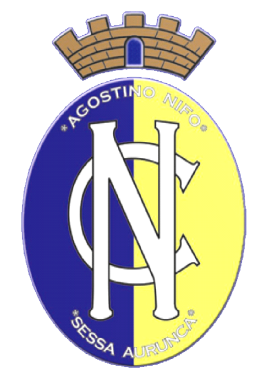 Convitto Nazionale “A. NIFO”Scuola Primaria e Secondaria di 1° gradoLiceo Musicale e Coreutico – sez. musicale            Piazzetta A. Nifo, 1        Tel. 0823/938342 – Fax 0823/935619      81037 - SESSA AURUNCA - (CE)		       Distretto 19 – Sessa Aurunca Unione EuropeaPON. Ambienti per l’apprendimentoFESR 2007/2013